   Il karaoke “virale” di BridgeMania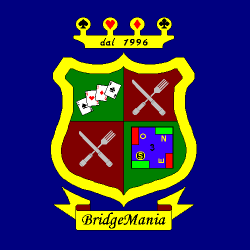           sulla musica di “Viceversa” (di Francesco Gabbani)by ElioSe dovessimo spiegareIn pochissime paroleIl complesso meccanismoChe governa l’armonia del nostro BridgeBasterebbe solamenteDire senza stare troppo a ragionareChe il compagno mi fa stareBene quando gioco maleE viceversa….